Метаданные показателя ЦУР(Гармонизированный шаблон метаданных - версия формата 1.0)Информация о показателе 0.a. ЦельЦель 1: Повсеместная ликвидация нищеты во всех ее формах0.b. Задача1.2.  К 2030 году сократить долю мужчин, женщин и детей всех возрастов, живущих в нищете во всех её проявлениях, согласно национальным определениям, по крайней мере наполовину0.с. ПоказательПоказатель 1.2.1 Доля населения страны, живущего за национальной чертой бедности, в разбивке по полу и возрасту0.d. Ряд0.e. Обновление данных 2021-08-010.f. Связанные показатели Показатель 1.1.1. Доля населения, живущего за международной чертой бедности, в разбивке по полу, возрасту, статусу занятости и месту проживания (городское/сельское)0.g. Международные организации, ответственные за глобальный мониторингВсемирный банк1. Данные представлены 1.a. ОрганизацияВсемирный банк2. Определения, концепции и классификации2.a. Определения и концепции Национальный уровень бедности – это доля общей численности населения, живущая ниже национальной черты бедности. Уровень бедности в сельских районах – это процент сельского населения, живущего ниже национальной черты бедности (или в тех случаях, когда используется отдельная черта бедности в сельской местности, черта бедности в сельской местности). Уровень бедности в городах – это процент городского населения, живущего ниже национальной черты бедности (или в тех случаях, когда используется отдельная черта бедности в городах, черта бедности в городах).Оценивая бедность в определённой стране и как наилучшим образом сократить бедность в соответствии с национальными определениями, основное внимание уделяется черте бедности, которая считается подходящей для этой страны. Черты бедности в разных странах различаются с точки зрения их покупательной способности, и у них есть сильный экономический уклон, так что более богатые страны, как правило, принимают более высокий уровень жизни при определении бедности. Внутри страны стоимость жизни обычно выше в городских районах, чем в сельской местности. Некоторые страны могут иметь отдельные городские и сельские черты бедности, чтобы представлять различные покупательные способности.2.b. Единица измеренияЕдиницей измерения является доля населения.2.c. КлассификацииНе применимо. 3. Тип источника данных и метод сбора данных3.a. Источники данныхОценки национальной бедности обычно производятся и принадлежат правительствам стран (например, Национальным статистическим офисам), а иногда с технической помощью со стороны Всемирного банка и ПРООН (UNDP). После опубликования национальной оценки бедности правительством Глобальная группа по вопросам бедности Всемирного банка оценивает методологию, используемую правительством, по возможности оценивает оценки с необработанными данными и консультирует экономистов страны для публикации. Принятые оценки наряду с метаданными будут опубликованы в базе данных WDI, а также в Базе данных Всемирного банка по вопросам бедности и социальной справедливости.Другим источником являются Оценки бедности Всемирного банка. Всемирный банк периодически готовит оценки бедности в странах, в которых он осуществляет активную программу, в тесном сотрудничестве с национальными учреждениями, другими агентствами по развитию и группами гражданского общества, включая организации бедняков. Оценки бедности сообщают о масштабах и причинах бедности и предлагают стратегии по ее сокращению. Оценки бедности являются наилучшим доступным источником информации об оценках бедности с использованием национальной черты бедности. Они часто включают отдельные оценки городской и сельской бедности.3.b. Метод сбора данныхСбор исходных данных продолжается Рабочей группой Всемирного банка по проблемам глобальной бедности.3.c. Календарь сбора данныхГрафик сбора источников определяется правительствами стран. Некоторые из них собирают данные ежегодно, а большинство других – не так часто.3.d. Календарь выпуска данныхДанные публикуются в "Показателях мирового развития" (WDI) и обновляются каждый апрель и октябрь.3.e. Поставщики данныхНациональные статистические службы.3.f. Составители данныхВсемирный банк – Рабочая группа по глобальной бедности3.g. Институциональный мандат4. Иные методологические соображения4.a. ОбоснованиеМониторинг национального уровня бедности имеет важное значение для программ развития конкретных стран. Национальные черты бедности используются для получения более точных оценок бедности в соответствии с конкретными экономическими и социальными условиями страны и не предназначены для международного сопоставления показателей бедности. 4.b. Комментарии и ограниченияОценки национальной бедности основаны на данных обследований домашних хозяйств. Оговорки и ограничения, связанные с данными обследований, применяемые к разработке показателя 1.1.1, так же применимы и в отношении данного показателя.Для оценки бедности обследования должны быть репрезентативными на национальном уровне. Они также должны включать достаточно информации для расчета комплексной оценки общего потребления или дохода домохозяйства (включая потребление или доход от собственного производства) и построения правильно взвешенного распределения потребления или дохода на человека. Потребление является предпочтительным показателем благосостояния по ряду причин. Доход, как правило, труднее измерить точно. Например, бедняки, работающие в неформальном секторе, могут не получать или не сообщать о денежной заработной плате; самозанятые работники часто сталкиваются с нерегулярными потоками доходов; и многие люди в сельской местности зависят от идиосинкразических сельскохозяйственных доходов. Более того, потребление лучше соответствует идее уровня жизни, чем доход, который может меняться с течением времени, даже если фактический уровень жизни не изменяется. Таким образом, когда это возможно, для оценки представленных здесь показателей бедности используются показатели благосостояния, основанные на потреблении. Но данные о потреблении не всегда доступны. Например, в странах Латинской Америки и Карибского бассейна подавляющее большинство стран собирают главным образом данные о доходах. В таких случаях не остается иного выбора, кроме как использовать данные о доходах. Потребление измеряется с помощью вопросов обследования домохозяйств о расходах на продукты питания и непродовольственные товары, а также о продуктах, потребляемых из собственного производства домохозяйства, что особенно важно в беднейших развивающихся странах. Эта информация собирается либо через ответы на  с использованием списков предметов потребления, либо с помощью дневников, в которые респонденты ежедневно записывают все расходы. Но эти методы не всегда дают эквивалентную информацию, и в зависимости от используемого подхода потребление может быть занижено или завышено. В разных обследованиях используются разные периоды отзыва или базисные периоды. В зависимости от истинного потока расходов сообщаемый уровень расходов чувствителен к продолжительности отчетного периода. Чем длиннее отчетный период, тем больше вероятность того, что респонденты не смогут вспомнить определенные расходы, особенно продукты питания, что приведет к занижению реальных расходов. Обследования передового опыта содержат подробные списки конкретных предметов потребления. Эти отдельные элементы, собранные с помощью вопросников, впоследствии объединяются. Но во многих обследованиях используются анкеты, в которых респондентов просят сообщить о расходах на широкие категории товаров. Другими словами, конкретные предметы потребления неявно агрегируются в силу структуры вопросника. Это сокращает время интервью, снижая стоимость опроса. Также считается, что более короткая анкета снижает вероятность утомления как респондентов, так и интервьюеров, что может привести к ошибкам в отчетах. Однако есть также свидетельства того, что менее подробное освещение конкретных вопросов в вопроснике может привести к занижению фактического потребления домохозяйств. Повторное использование вопросников может привести к пропуску новых потребительских товаров, что приведет к дальнейшему занижению данных. Неизменно некоторые включенные в выборку домохозяйства не участвуют в обследованиях, потому что они отказываются делать это или потому что никого нет дома. Это часто называют «отсутствием ответа по единице», и это отличается от «отсутствия ответа по элементу», которое происходит, когда некоторые из включенных в выборку респондентов участвуют, но отказываются отвечать на определенные вопросы, например, касающиеся потребления или дохода. В той мере, в какой отсутствие ответов в опросе носит случайный характер, нет никаких опасений по поводу предвзятости в выводах, основанных на опросе; выборка по-прежнему будет репрезентативной для населения. Однако домохозяйства с разным доходом ответят неодинаково. Относительно богатые домохозяйства могут быть менее склонны к участию из-за высокой альтернативной стоимости их времени или из-за опасений по поводу вмешательства в их дела. Вполне возможно, что беднейшие слои населения также могут быть недопредставлены; некоторые из них являются бездомными и труднодоступными для стандартных планов обследования домохозяйств, а некоторые могут быть физически или социально изолированы, и поэтому их труднее опрашивать. Если неполучение ответов систематически увеличивается с увеличением дохода, обследования будут склонны переоценивать бедность. Но если соблюдение будет иметь тенденцию быть ниже как для очень бедных, так и для очень богатых, это может потенциально компенсировать влияние на измеряемый уровень бедности.Даже если бы данные обследований были полностью точными и всеобъемлющими, полученный показатель бедности все равно мог не отразить важные аспекты индивидуального благосостояния. Например, при использовании показателей потребления домохозяйств игнорируется потенциальное неравенство внутри домохозяйств. Таким образом, показатели бедности, основанные на потреблении или доходе, являются информативными, но их не следует интерпретировать как достаточную статистику для оценки качества жизни людей. Национальный уровень бедности, показатель «списка населения», является одним из наиболее часто рассчитываемых показателей бедности. Тем не менее, у него есть недостаток, заключающийся в том, что он не отражает неравенство доходов среди бедных или глубину бедности. Например, он не учитывает тот факт, что некоторые люди могут жить чуть ниже черты бедности, в то время как другие испытывают гораздо более серьезные трудности. У директивных органов, стремящихся оказать максимально возможное влияние на показатель численности персонала, может возникнуть соблазн направить свои ресурсы на борьбу с бедностью тем, кто находится ближе всего к черте бедности (и, следовательно, наименее бедным).Проблемы могут также возникнуть при сравнении показателей бедности внутри стран, когда черта бедности в городах и сельской местности отражает разную покупательную способность. Например, стоимость жизни обычно выше в городах, чем в сельской местности. Одна из причин заключается в том, что основные продукты питания, как правило, дороже в городских районах. Таким образом, черта бедности в денежном выражении в городе должна быть выше черты бедности в сельской местности. Но не всегда ясно, что разница между городской и сельской чертами бедности, обнаруживаемая на практике, отражает только разницу в стоимости жизни. В некоторых странах общеупотребительная черта бедности в городах имеет более высокую реальную стоимость — это означает, что она позволяет покупать больше товаров для потребления, — чем черта бедности в сельской местности.  Иногда разница была настолько велика, что можно предположить, что масштабы бедности выше в городах, чем в сельской местности, даже несмотря на то, что при поправке только на разницу в стоимости жизни обнаруживается обратное. Как и в случае с международными сравнениями, когда реальное значение черты бедности варьируется, неясно, насколько значимы такие сравнения между городом и деревней. Наконец, эти показатели бедности, основанные на доходах/потреблении, не полностью отражают другие аспекты бедности, такие как неравенство, уязвимость и отсутствие голоса и власти бедных.4.c. Метод расчета Формула для расчета доли всего городского и сельского населения, живущего за национальной чертой бедности, или индекса численности населения, выглядит следующим образом: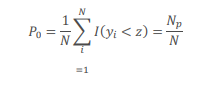 Где I (.) - функция, которая принимает значение 1, если выражение в скобках истинно, а 0 - ложно. Если индивидуальное потребление или доход меньше национальной черты бедности z (например, в абсолютном выражении черта может быть ценой единицы потребления или в относительном выражении процентом от распределения доходов), то I (.) равна 1, и индивидуум считается бедным. Np – общее, городское или сельское число бедных. N – общее, городское или сельское население.Данные о потреблении или доходах собираются из национально репрезентативных обследований домашних хозяйств, которые содержат подробные ответы на вопросы, касающиеся привычек в расходах и источников дохода. Потребление, включая потребление от собственного производства, или доход рассчитывается для всего домохозяйства. В некоторых случаях «эффективный» размер домохозяйства рассчитывается из фактического размера домохозяйства, чтобы отразить предполагаемую эффективность потребления; также могут быть внесены корректировки, чтобы отразить число детей в семье. Число людей в этих домохозяйствах агрегировано для оценки числа бедных людей.Национальные показатели бедности используют черту бедности в конкретной стране, отражающую экономические и социальные условия страны. В некоторых случаях национальная черта бедности корректируется для различных областей (например, городских и сельских) внутри страны, с учетом различий в ценах или доступности товаров и услуг. Как правило, черта бедности в городах выше, чем черта бедности в сельской местности; что отражает относительно высокую стоимость жизни в городских районах.4.d. Валидация4.e. Корректировки4.f. Обработка отсутствующих значений (i) на уровне страны и (ii) на региональном уровне•	На уровне страныОтсутствующие значения в потреблении определенных предметов считаются нулевыми. Это стандартная практика обработки данных опроса. Если потребление не сообщается, оно принимается за нулевое потребление, и, таким образом, расходы на потребление равны нулю.•	На региональном и глобальном уровняхПоскольку национальные черты бедности зависят от страны, агрегирование на региональном или глобальном уровне отсутствует.4.g. Региональное агрегирование Не применимо.4.h. Доступные странам методы для сбора данных на национальном уровне4.i. Управление качеством4.j. Обеспечение качества4.k. Оценка качества 5. Доступность и дезагрегирование данныхДоступность данных:Доступность данных зависит от наличия обследований домохозяйств и анализа данных обследований. Данные по общей бедности в настоящее время доступны для 156 стран.Временные ряды:Данные доступны с 1984 по 2019 год. Поскольку усилия и возможности по сбору и анализу данных обследований различны для каждой страны, длина временного ряда для каждой страны сильно различается.Разбивка:Данные дезагрегированы по типу местности (сельская/городская).6. Сопоставимость / отклонение от международных стандартовНациональные оценки бедности — это концепция, отличная от международных оценок бедности. Национальный уровень бедности определяется по черте бедности для конкретной страны в местной валюте, которая в реальном выражении различается по странам и отличается от международной черты бедности в размере 1,90 доллара в день. Таким образом, национальные уровни бедности нельзя сравнивать по странам или с уровнем бедности в размере 1,90 доллара в день.7. Ссылки и документыURL-адреса:Портал данных о бедности и справедливостиhttp://povertydata.worldbank.org/poverty/home/Использованная литература:Дитон, Ангус. 2003. «Обследования домашних хозяйств, потребление и измерение бедности». ЭкономическийСистемные исследования, Vol. 15, № 2, июнь 2003 г.Дитон, Ангус; Заиди, Салман. 2002. Руководство по построению агрегатов потребления для благосостояния.Анализ. рабочий документ LSMS; № 135. Всемирный банк.Всемирный банк, 2008 г. Данные о бедности: дополнение к Показателям мирового развития, 2008 г. Вашингтон, округ Колумбия.